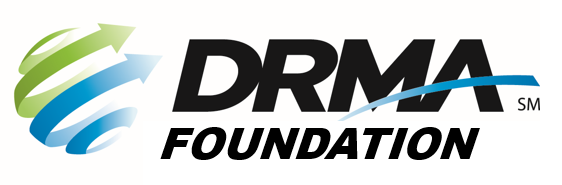 DRMA Summer Golf Outing Registration FormPresented by GosigerDate:	Monday, August 23, 2021					Time:	7:30 a.m. Morning sessionPlace:	Walnut Grove Country Club					12:30 p.m. Afternoon session5050 Linden Ave.						5:30 p.m. Cocktails (cash/credit card bar)Attire:	Proper golf attire; no jeans permitted				6:30 p.m. DinnerReturn this form with payment via email, fax, or mail (no phone calls, please).  Sessions will be assigned on a first-come basis.  Cancellations with refunds will be accepted through August 2. All name changes must be received by August 9. Confirmations will be emailed.  Participants must be employed by member companies.Net proceeds from the outing will be contributed to the DRMA Foundation, a 501(c)3 organization. Consult yourprofessional income tax advisor to determine the amount which may be deductible as a business expense or a charitable contribution.Contact Name:Contact Name:Email:Phone:DRMA Member Company:Name of person to whom dinner tickets should be mailed:Name of person to whom dinner tickets should be mailed:Name of person to whom dinner tickets should be mailed:Cart#Player NameDRMA Member Company NameGolfWGCC Member?Morning7:30 a.m.Afternoon12:30 p.m.Dinner11223344Person/company you would like to play with:Non-WGCC Members: Golf Only - # of golfers (includes cart, straightest drive contest, skins game, and 1 mulligan per player)x $250 =$      WGCC Members: Golf Only - # of golfers (includes cart, straightest drive contest, skins game, and 1 mulligan per player)x $200 =$      Non-WGCC Members: Golf AND Dinner - # of golfers/diners (includes cart, straightest drive contest, skins game, and 1 mulligan per player)x $300 =$      WGCC Members: Golf AND Dinner - # of golfers/diners (includes cart, straightest drive contest, skins game, and 1 mulligan per player) x $250 =$      Dinner Only - # of dinersx $60 =$      # of Tee Sponsorshipsx $250 =$      TOTAL$      Check (make payable to DRMA Foundation)Check (make payable to DRMA Foundation)Check (make payable to DRMA Foundation)Check (make payable to DRMA Foundation)Check (make payable to DRMA Foundation)Check (make payable to DRMA Foundation)Check (make payable to DRMA Foundation)Check (make payable to DRMA Foundation)Check (make payable to DRMA Foundation)Check (make payable to DRMA Foundation)Check (make payable to DRMA Foundation)Credit card (all major cards accepted)Credit card (all major cards accepted)Credit card (all major cards accepted)Credit card (all major cards accepted)Credit card (all major cards accepted)Credit card (all major cards accepted)Credit card (all major cards accepted)Credit card (all major cards accepted)Credit card (all major cards accepted)Credit card (all major cards accepted)Credit card (all major cards accepted)Card #:Exp. Date:CVV Code:CVV Code:CVV Code:Billing Zip Code:Billing Zip Code:Billing Zip Code:Billing Zip Code: